Guía de trabajo: Números 0 – 25 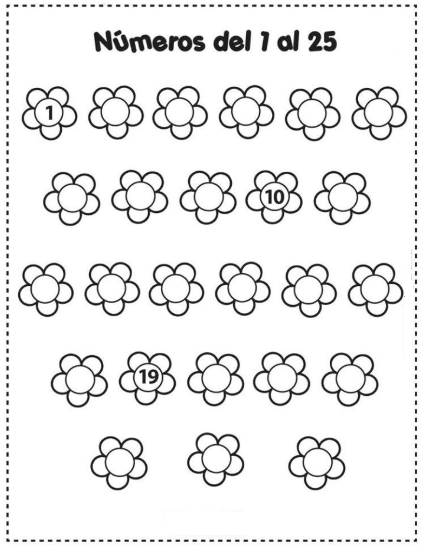 Nombre:Curso:              Fecha: ……………………….., 20201° 